Опросный лист сигнализатора СЖУ-1-РС.Код заказа ультразвукового сигнализатора уровня СЖУ-1-РСПример записи СЖУ-1-РС – 1 –  Ш(G3/4) – 100 – 25 – 350 – Д – 3 – 5 – 0                              1                   2             3          4        5       6      7    8    9   10    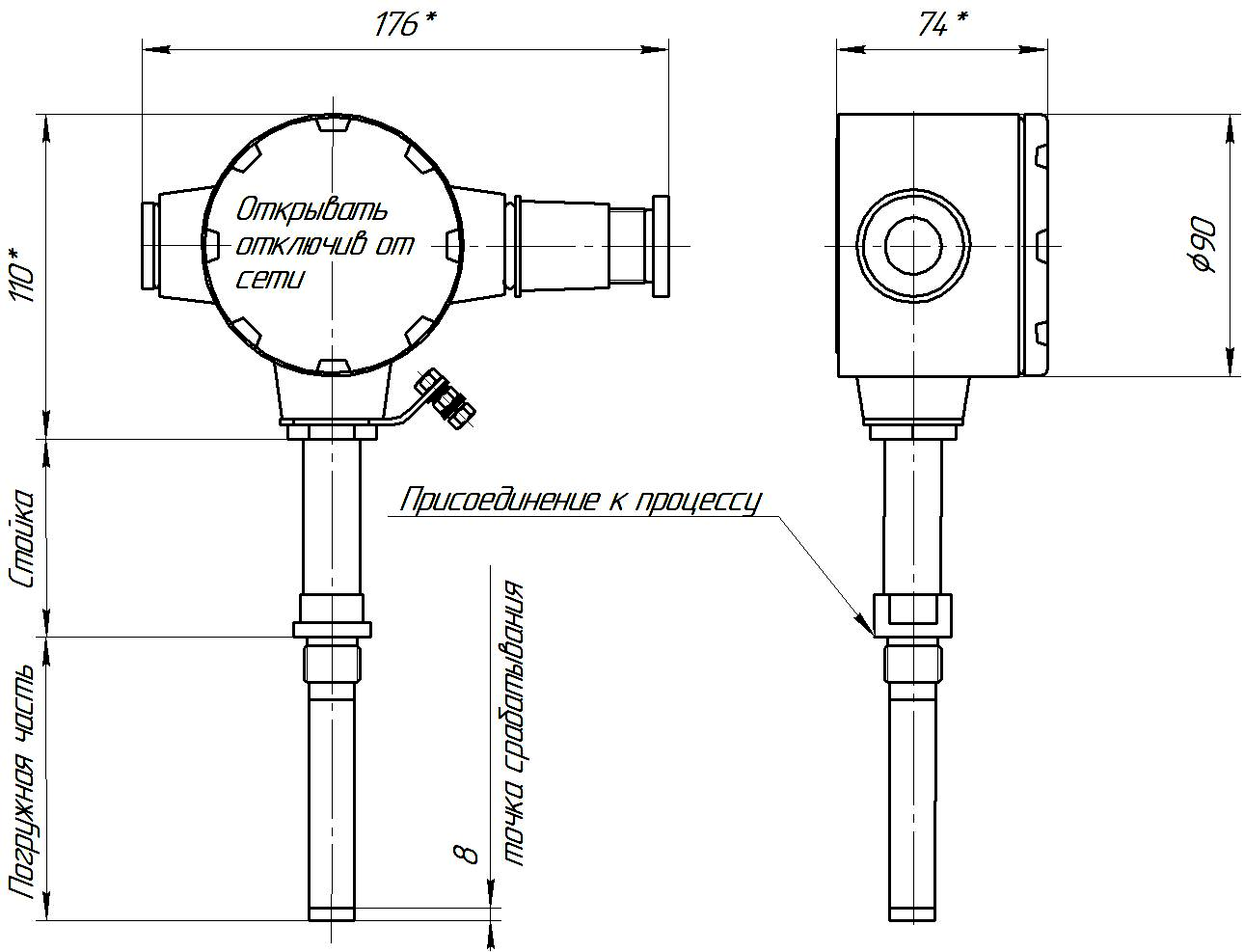 1Предприятие, вид промышленности, тел/e-mail, контактное лицо2Информация о процессе: контролируемые жидкости, их температура и давление, кристаллизация, налипание, насыщение пузырьками газа3Диапазон изменения температур окружающей среды4Особенности места предполагаемой установки прибора и его ориентация в пространстве (при необходимости приложить эскиз)5Характеристики подводящего кабеля или желаемая модель кабельного ввода, или количество кабельных вводов (1 или 2)6Код заказа согласно примеру записи1.Модель1.МодельСЖУ-1-РССтандартная модель прибора СЖУ-1-РС с кольцевым чувствительным элементом.2. Материал корпуса2. Материал корпуса0Алюминиевый сплав (стандарт)1Нерж. сталь 12Х18Н10Т3. Присоединение к процессу3. Присоединение к процессуШ(ХХ)Штуцер, в скобках указывается параметры резьбы (Пример: для дюймовой Ш(G3/4), для метрической Ш(М20*1,5))Г(ХХ)Накидная гайка, в скобках указывается требуемая резьба Ф(ХХ-ХХ-ХХ, ХХХ)Фланец, в скобках указываются параметры фланца(Пример: Ф(1-50-40-12Х18Н10Т))ХХХОсобое исполнение, указывается отдельно, вне кода заказа4. Высота стойки, от 60 до 600 мм4. Высота стойки, от 60 до 600 ммХХУказать необходимую высоту стойки датчика в мм.Рекомендации:-60...+150 С (высота стойки 100 мм и больше)-60...+250 С (высота стойки 200 мм и больше)-196...+350 С (высота стойки 250 мм больше)-196...+400 С (высота стойки 300 мм и больше)5.Давление процесса5.Давление процесса6До 6 МПа10До 10 МПа16До 16 МПа25До 25 МПа35До 35 МПа6.Длина погружной части, от 30 до 4000 мм6.Длина погружной части, от 30 до 4000 ммХХУказать необходимую длину погружной части в мм 7.Вид взрывозащиты прибора7.Вид взрывозащиты прибораНБез средств взрывозащитыД1Ех d IIС T6 Gb - взрывонепроницаемая оболочкаИ0Ех ia IIC T6 Ga Х - искробезопасная цепь8.Выходной сигнал8.Выходной сигнал14/20 мА двухпроводная система28/16 мА двухпроводная схема37/14 мА двухпроводная схемаХХСпец. исполнение выходного сигнала (указывается вне кода заказа)9. Время задержки срабатывания, от 0,1 до 10 с9. Время задержки срабатывания, от 0,1 до 10 сХУказать необходимое время задержки срабатывания в с.10. Вариант исполнения10. Вариант исполнения0Стандартное (гарантия 2 года, срок службы 12 лет)УУсиленное (гарантия 3 года, срок службы 20 лет)